“Математические сказки”Альбом сказок , составленных воспитателем совместно с детьми первой младшей группы на основе построек , выполненных из блоков Дьенеша.Авторы: воспитатели Осипова Н. М. и Богданова В.С.   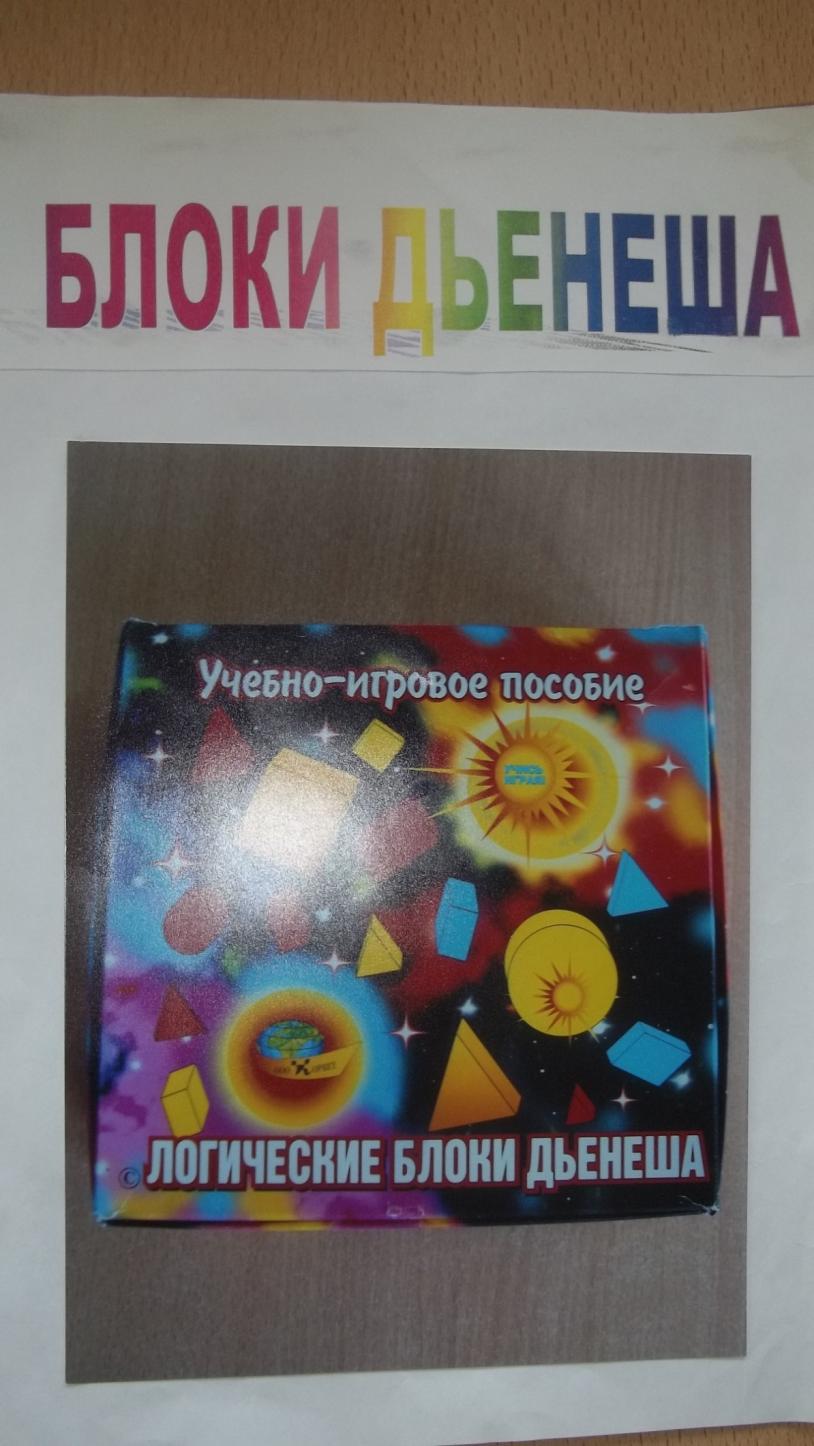 Цель: Развивать у детей простейшие логические структуры мышления и математические представления. 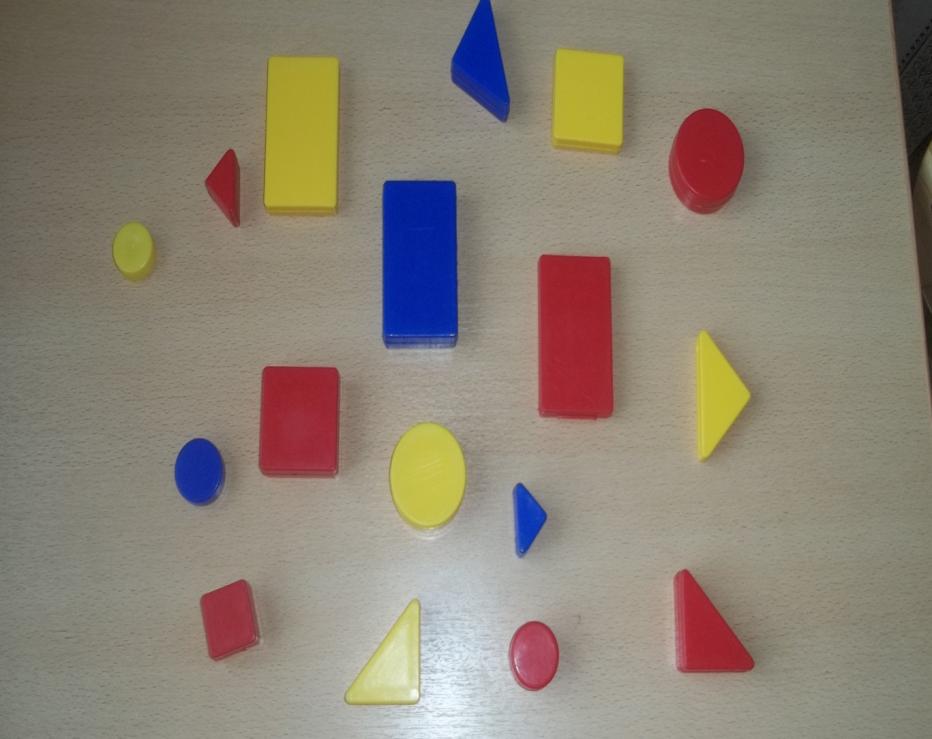 Задачи: Способствовать формированию у детей навыка различать форму , цвет , размер , толщину предмета; Способствовать формированию у детей навыка называть их , выявлять в объектах эти разнообразные свойства , адекватно обозначать словом их отсутствие и обобщать объекты по 1-2-3 свойствам ;Развивать фантазию , воображение детей. Этапы работы над альбомом : -рассматриваем детали(цвет , форма , фелечина );-составление объектов с использованием готового альбома;-совместные самостоятельные постройки;-на основе построек придумываем сказки;Сказки : “Про цыплёнка"Жил в синем домике с красной крышей маленький жёлтый цыплёнок.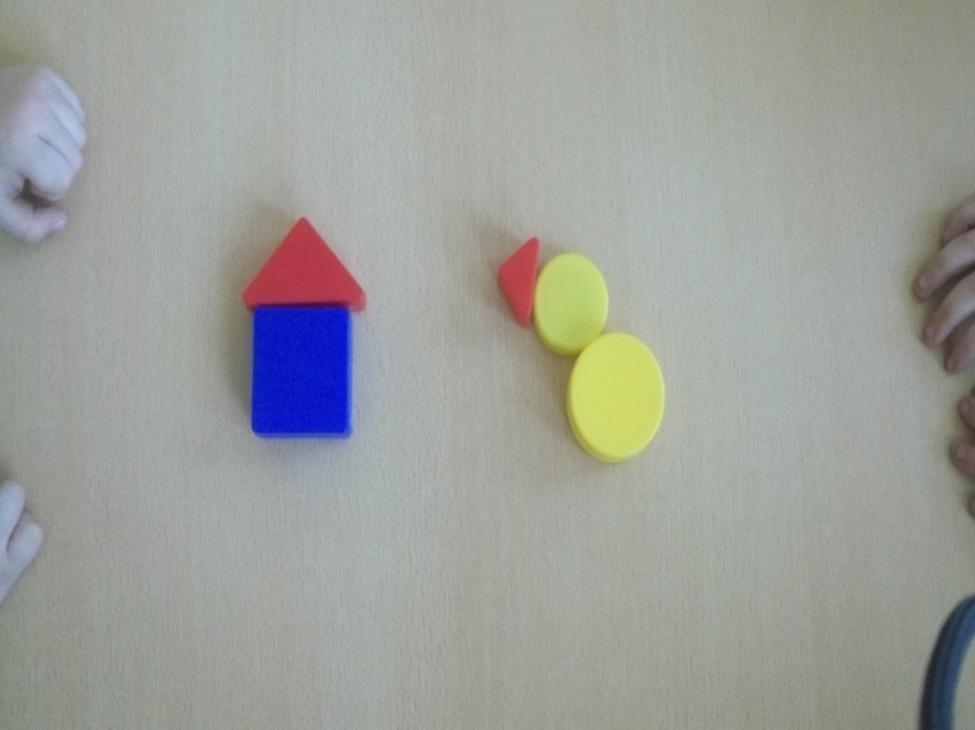 Ярко светило солнышко , цвели красивые цветы. Пошёл цыплёнок погулять и заблудился.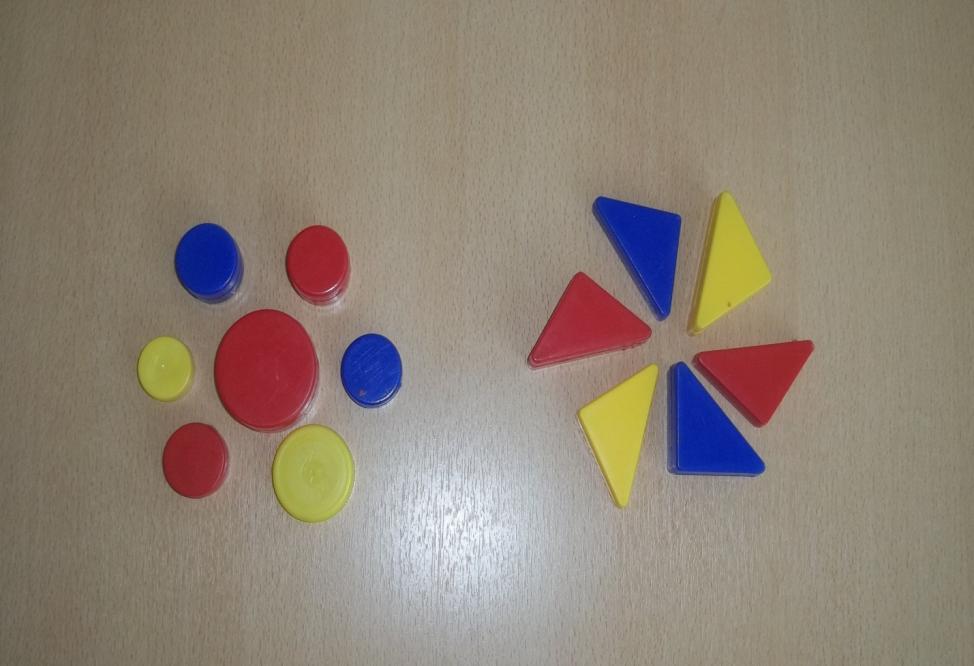 Цыплёнок заплакал , так как не знал своего домашнего адреса и дороги домой. Вдруг он услышал , как лает щенок и побежал к нему навстречу. Щенок показал цыплёнку дорогу к дому. 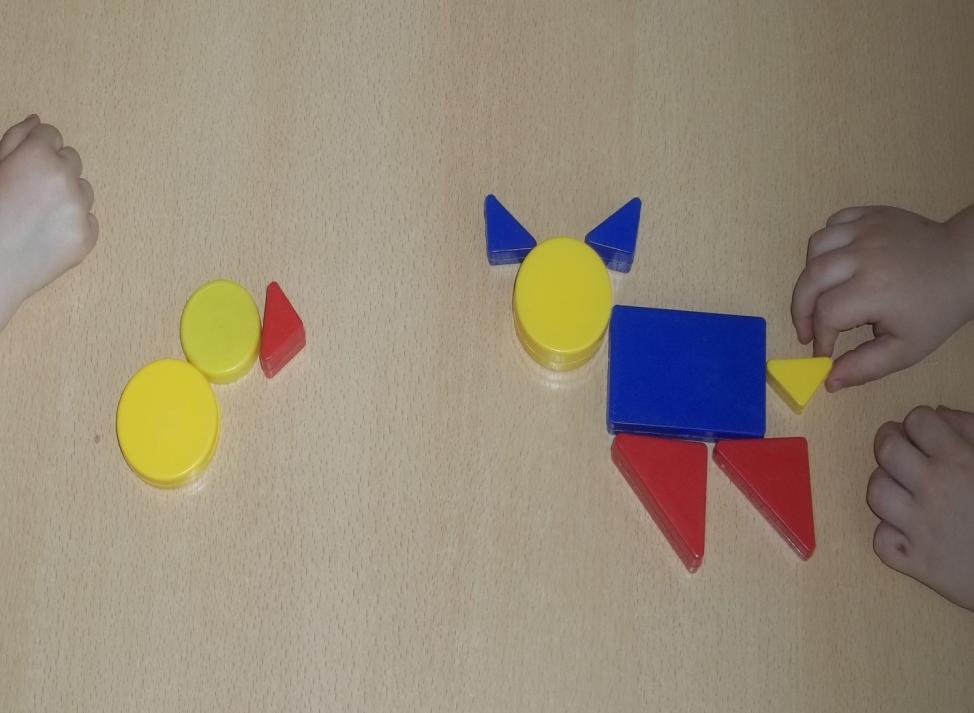 С тех пор цыплёнок не уходил от дома далеко и выучил свой домашний адрес. 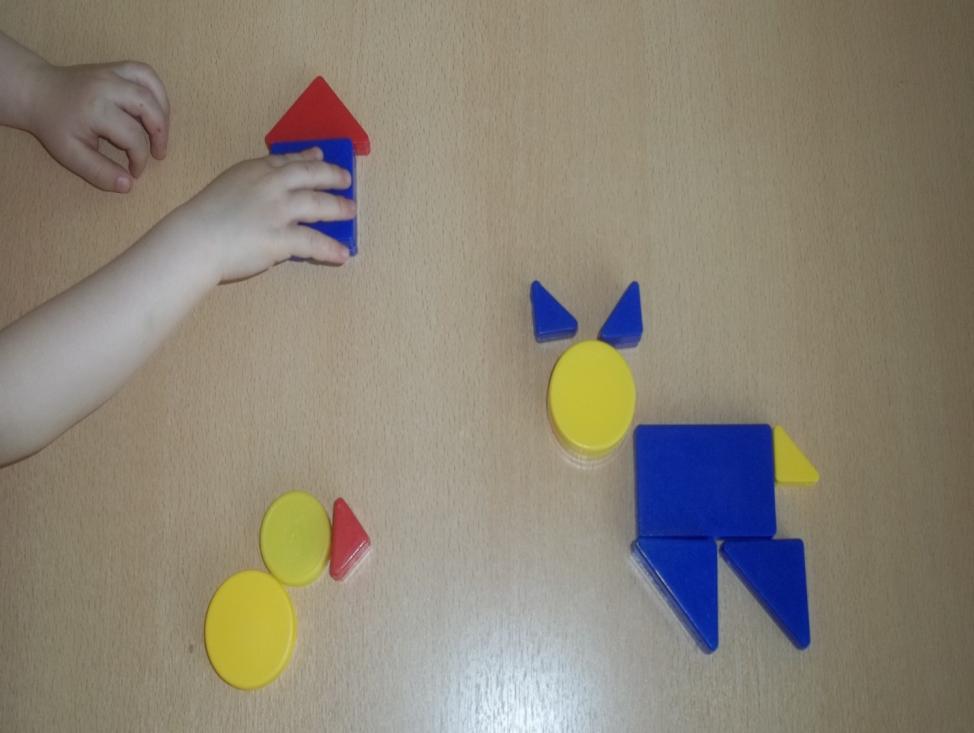 “Друзья”В одном лесу , в котором росли ёлки и цвели красивые цветы , жили-были два друга. 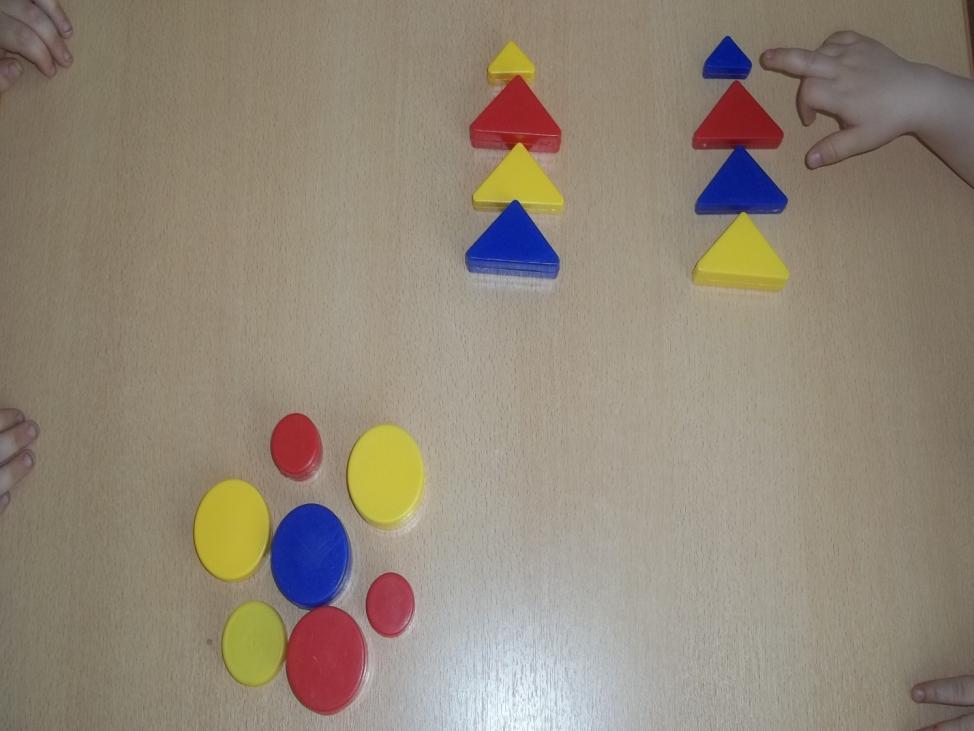 Это были зайка и мишка. Они часто гуляли вместе и однажды решили отправиться в поход.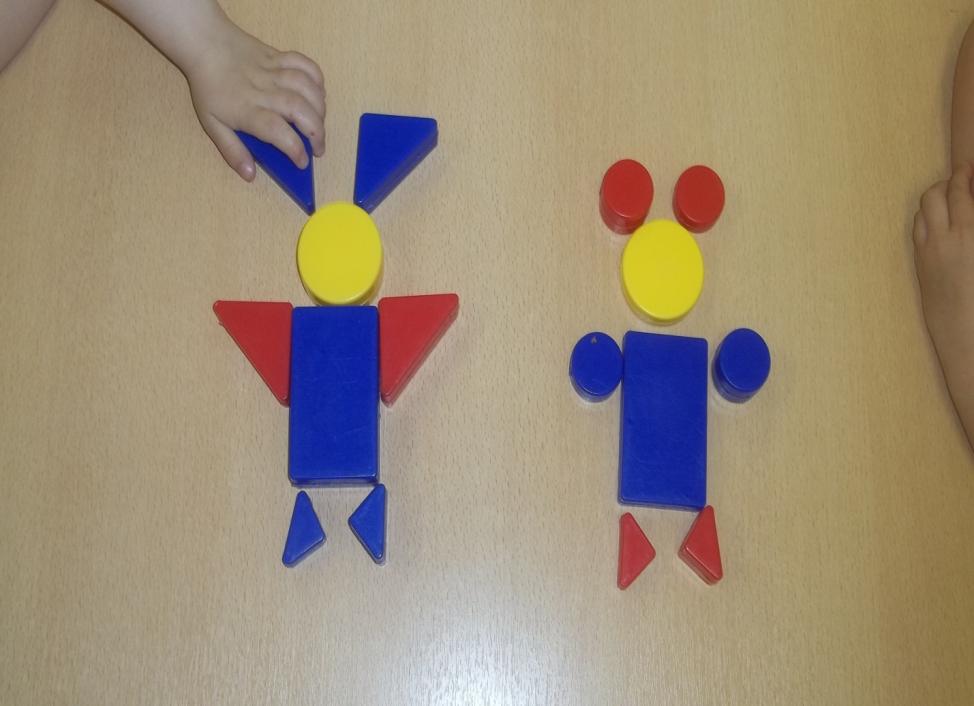 Мишка очень хотел увидеть снеговика, потому что зимой, когда выпадает снег, он крепко спит. А зайка очень хотел увидеть большой красивый пароход. Ребята, давайте поможем нашим друзьям. 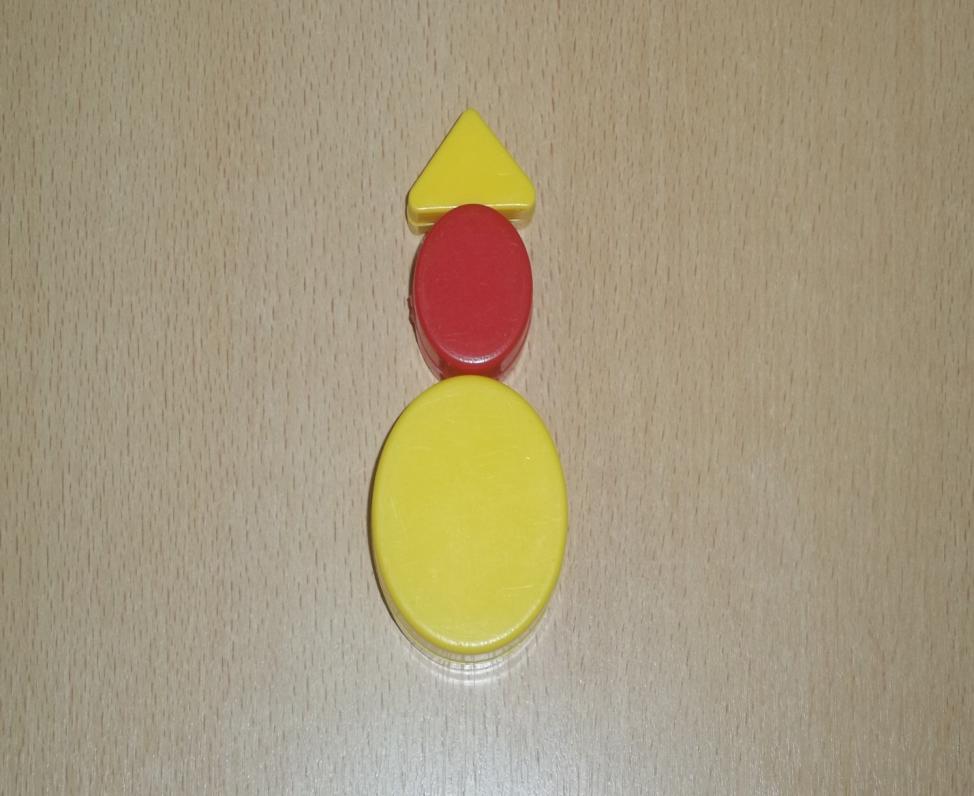 Зайка и мишка были очень счастливы , потому что наконец-то увидели, как выглядит снеговик и пароход.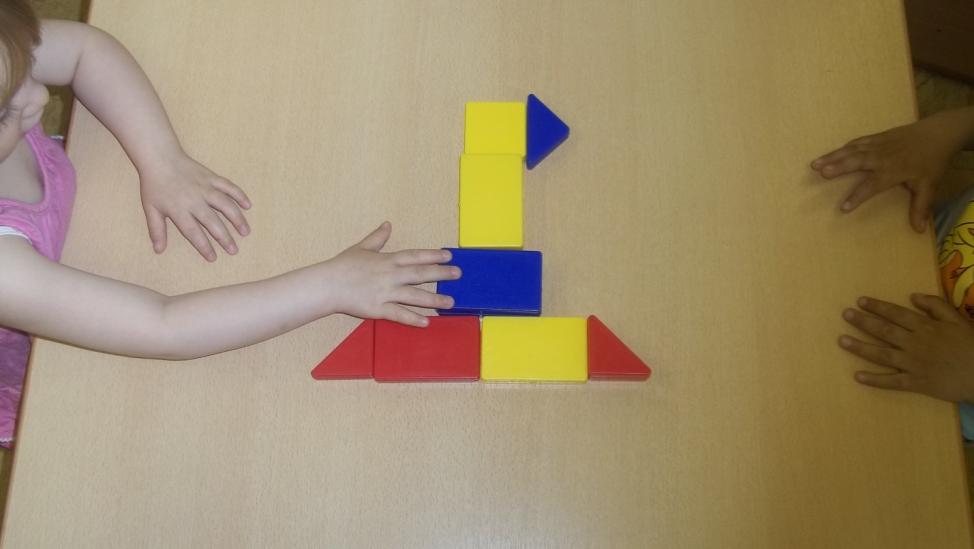 Они были рады и счастливы.                         “Волшебная сказка”В одном сказочном городе была красивая башня.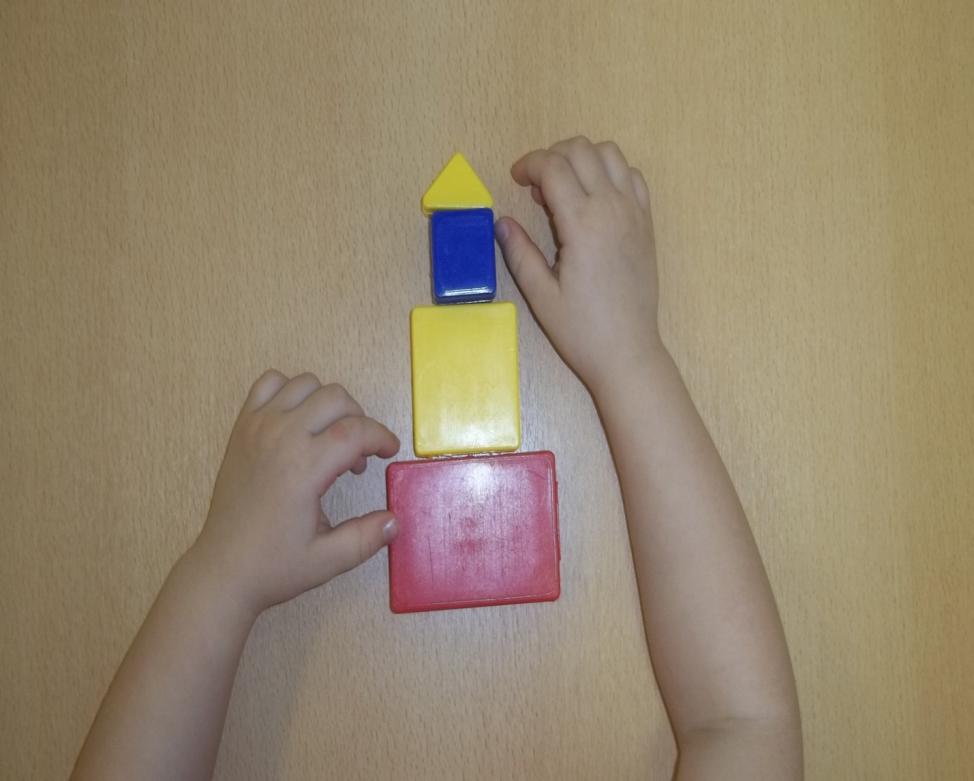 В ней жил жёлтый царь “Лимончик” , красная царевна “Клубничка” и синяя принцесса “Сливка”.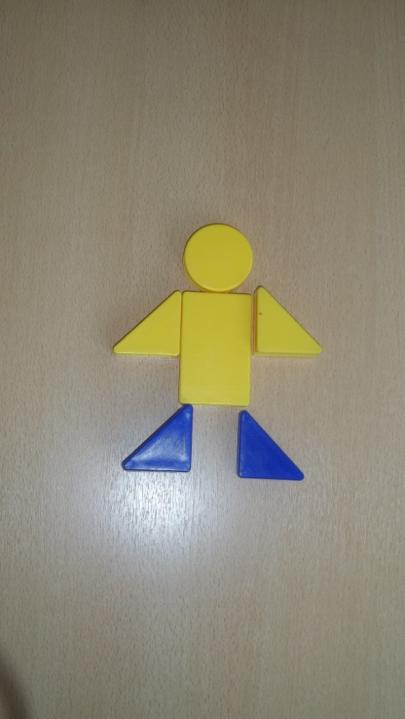 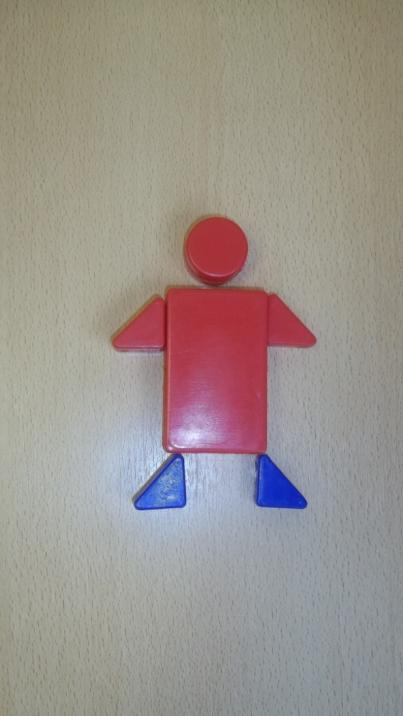 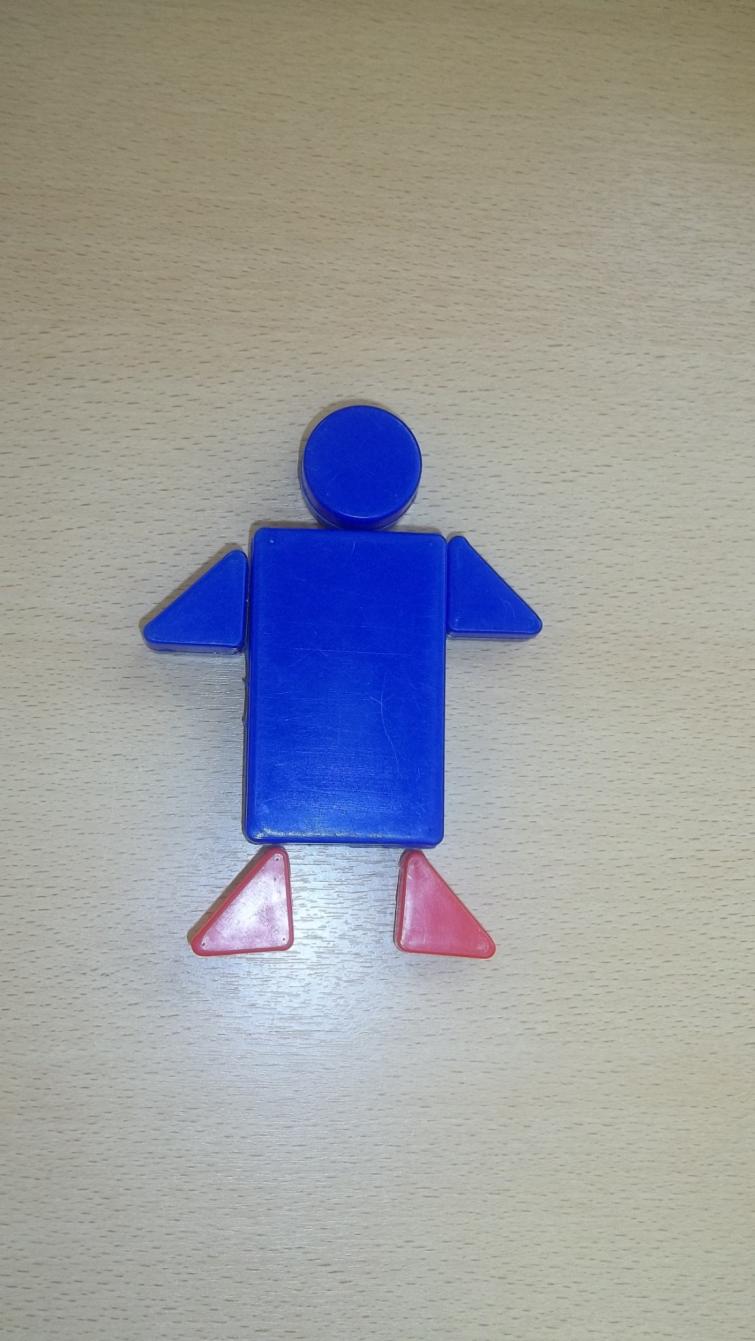 Однажды приплыл в их волшебный город корабль с парусом и флагом.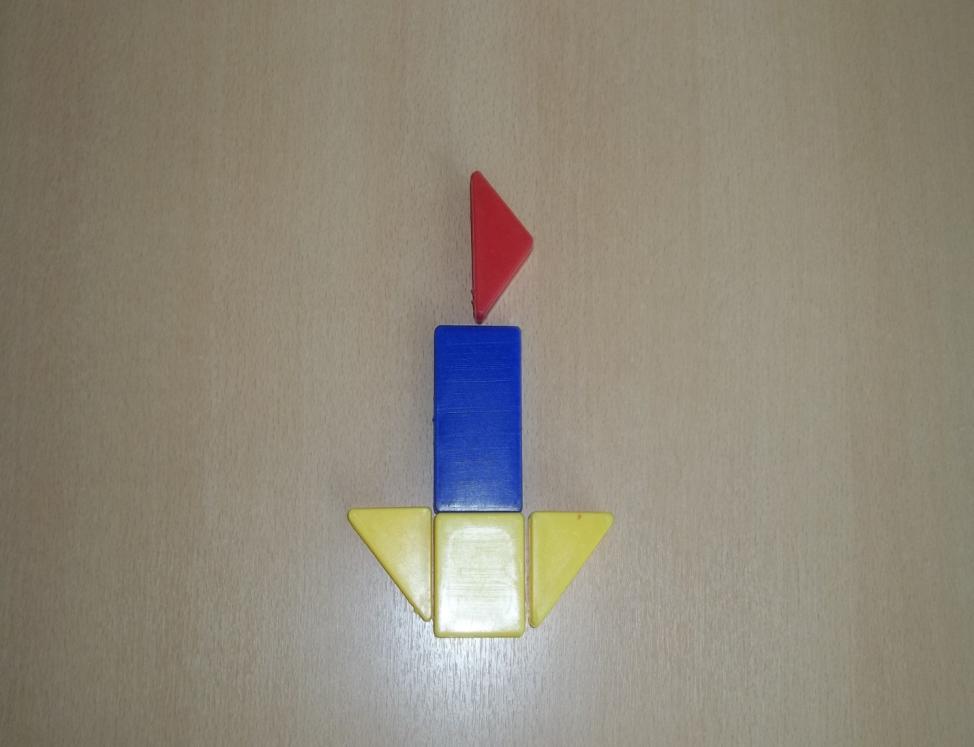 Корабль привёз им подарки: царю “Лимончику” – машину , царевне “Клубничке” – цветы , а принцессе “Сливке” – красивые разноцветные шарики.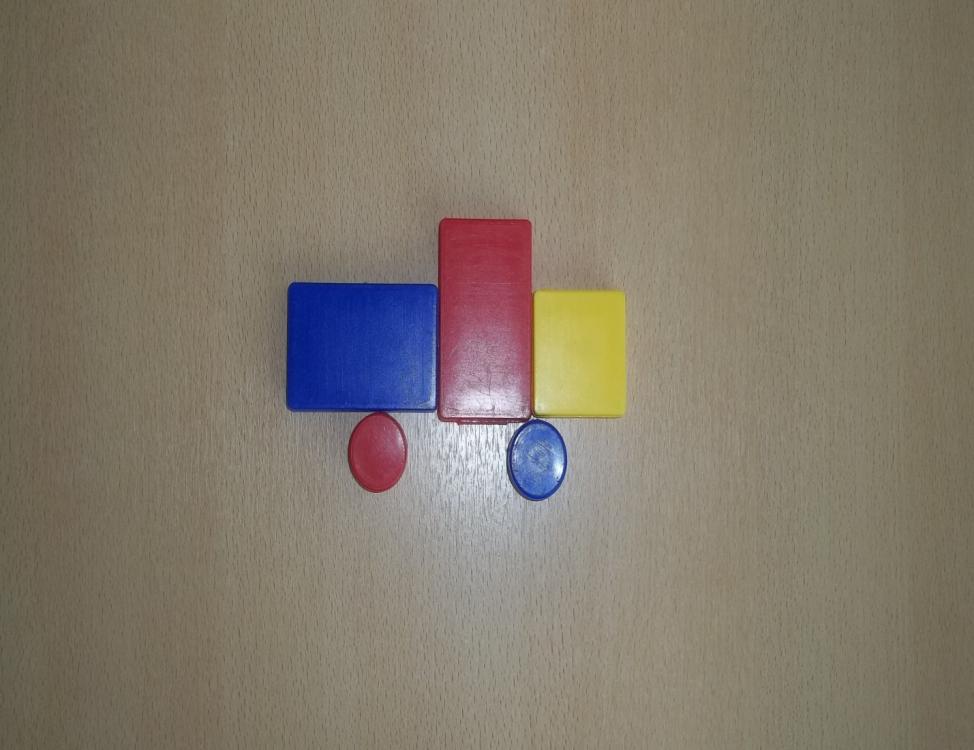 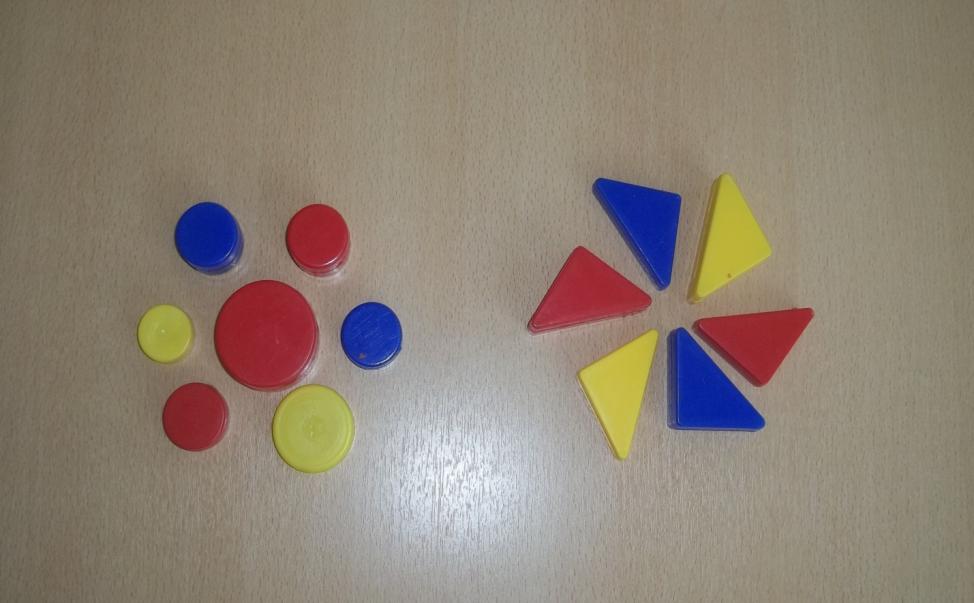 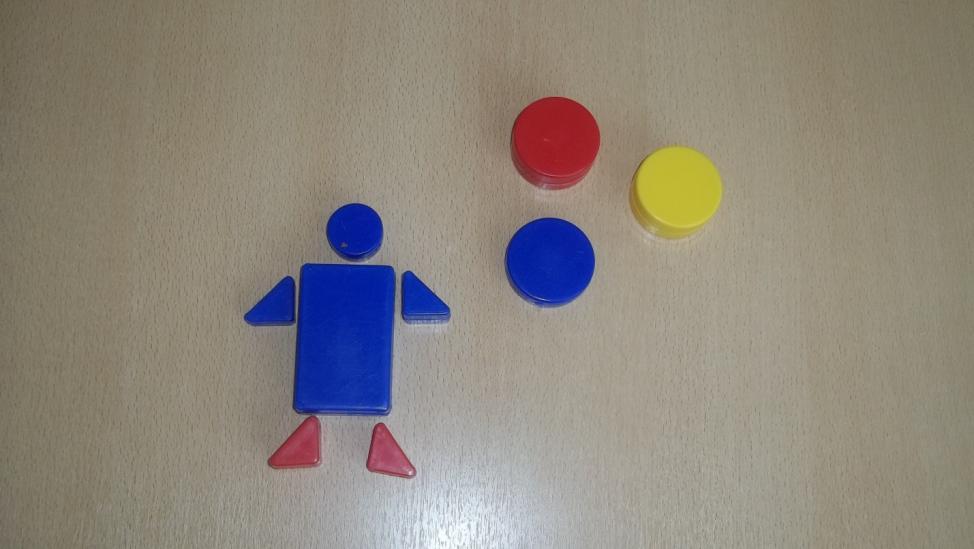 ПРАВИЛА: Использовать в работе альбом “Блоки  Дьенеша” для детей 2-3 лет ( для самых маленьких ).Накладывать цветные блоки на цветные изображения в альбоме и вне его.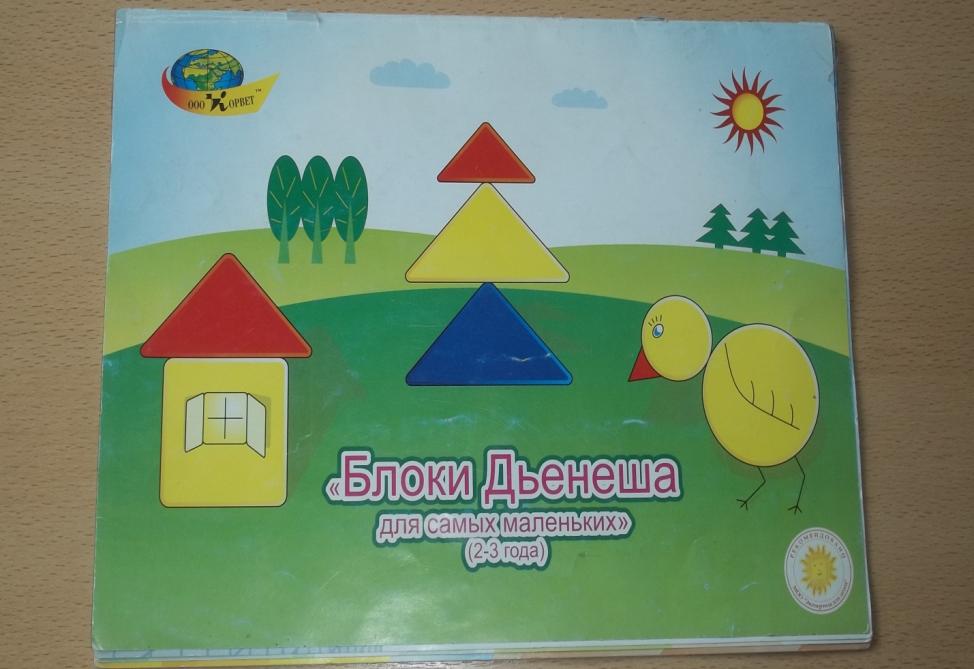 ИТОГ: Дети научились логически мыслить , знают форму , размер , толщину , цвет.